Сумська міська рада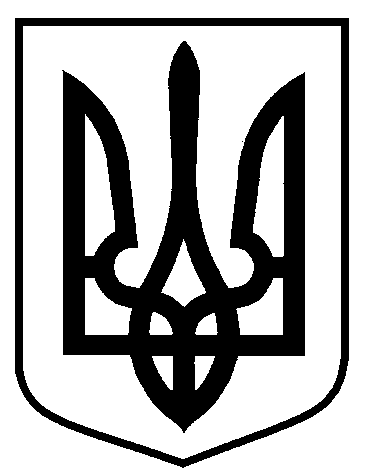 Виконавчий комітетРІШЕННЯвід                      №           Про розміщення зовнішньоїреклами в м. СумиВраховуючи рекомендації Узгоджувальної комісії з питань розміщення зовнішньої реклами в м. Суми (протокол від 07 серпня  2018 № 15), відповідно до статті 16 Закону України «Про рекламу», статті 4-1 Закону України «Про дозвільну систему у сфері господарської діяльності», Правил розміщення зовнішньої реклами на території міста Суми, затверджених рішенням виконавчого комітету Сумської міської ради  від 17.12.2013 № 650 (зі змінами), Комплексної схеми розміщення рекламних засобів із зонуванням території               м. Суми, затвердженої рішенням виконавчого комітету Сумської міської ради  від 30.05.2017 № 285, керуючись статтею 40 Закону України «Про місцеве самоврядування в Україні», виконавчий комітет Сумської міської радиВИРІШИВ:Надати дозволи на розміщення зовнішньої реклами суб’єктам господарювання згідно з додатком 1.Управлінню архітектури та містобудування Сумської міської ради (Кривцов А.В.) здійснити необхідні дії щодо видачі дозволів на розміщення зовнішньої реклами згідно з додатком 1 та надати інформацію про встановлені рекламні конструкції управлінню «Інспекція з благоустрою міста Суми» Сумської міської ради (Голопьоров Р.В.) для відповідного контролю за благоустроєм  прилеглих територій.Відмовити у наданні дозволу на розміщення зовнішньої реклами суб’єктам господарювання згідно з додатком  2.Контроль за виконанням рішення покласти на першого заступника міського голови Войтенка В.В.Міський голова                                                                                   О.М. Лисенко Кривцов А.В., т. 700-103 Розіслати: Кривцову А.В., Голопьорову Р.В.ЛИСТ ПОГОДЖЕННЯдо проекту рішення виконавчого комітету Сумської міської ради «Про розміщення зовнішньої реклами в місті Суми»Начальник  управління  архітектури та містобудування Сумської міської ради –головний архітектор							    А.В. КривцовЗавідувач  сектору       юридичного забезпечення  та    договірних    відносинвідділу   фінансового   забезпечення    та правових           питань            управління архітектури           та        містобудування Сумської   міської   ради						    Б.П. БерестокПерший заступник міського голови				    В.В. ВойтенкоНачальник       відділу        протокольноїроботи          та      контролю     Сумської міської ради                                                				    Л.В. МошаВ.о. начальника      правового       управління  Сумської  міської  ради                                                                 І.В. КальченкоЗаступник  міського  голови,  керуючий    справами       виконавчого         комітету  Сумської   міської    ради                    		   		    С.Я. ПакПроект рішення підготовлено з урахуванням вимог Закону України «Про доступ до публічної інформації» та Закону України «Про захист персональних даних»										  А.В. Кривцов